Appendix ARecommended Inclusions for a Best Practice Approach to the Management of Workplace Bullying (Woodrow and Guest, 2013)Note. *Modified from Woodward and Guest (2013)Appendix B (on-line only)Slope Analysis Moderated Mediation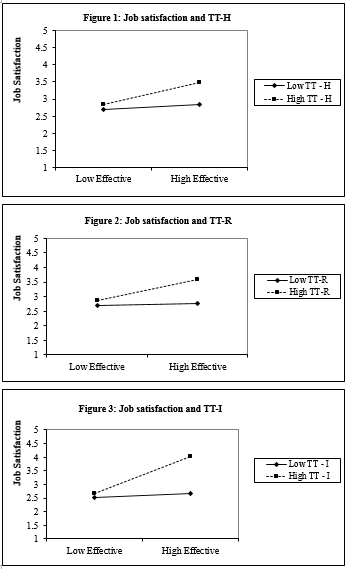 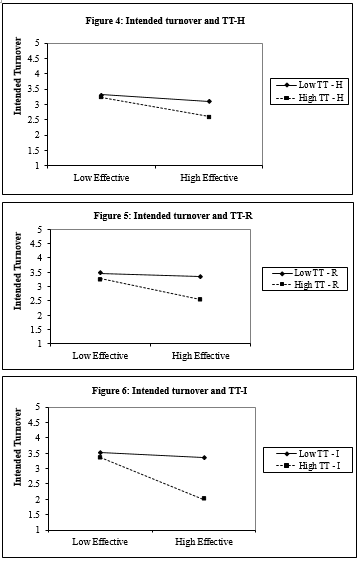 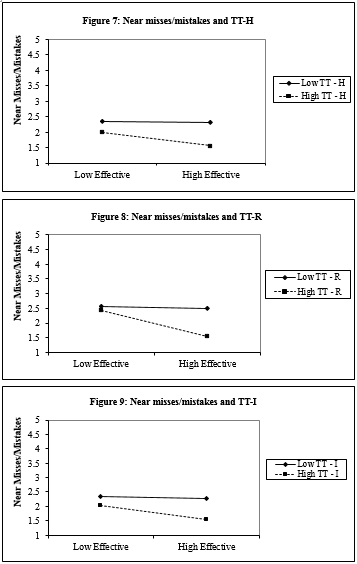 Appendix C (on-line only)Tests for Moderated MediationBootsrapped 95 per cent CIs (Selig & Preacher, 2008)In units with high targeted training incidence, results revealed significant conditional indirect effects of workplace bullying 95 per cent  CIs between [0.06 and 0.51] for job satisfaction; 95 per cent  CI between [0.08 and 0.26] for intended turnover; and 95 per centCIs between [0.15 and 0.42] for near misses; for targeted training hours 95 per cent  CIs between [0.06 and 0.24] for job satisfaction; 95 per cent  CIs between [0.02 and 0.18] for intended turnover; and 95 per cent  CIs between [0.04 and 0.21] for near misses; and for targeted training resources 95 per cent  CIs between [0.15 and 0.38] for job satisfaction; 95 per cent  CIs between [0.06 and 0.23] for intended turnover; and [0.07 and 0.28] at 95 per cent CIs for near misses. In units with low targeted training incidence, results revealed insignificant conditional indirect effects of workplace bullying 95 per cent  CIs between [-0.13 and 0.30] for job satisfaction; 95 per cent  CIs between [-0.07 and 0.19] for intended turnover; and 95 per cent  CIs between [-0.10 and 0.18] for near misses; for targeted training hours 95 per cent  CIs between [-0.08 and 0.19] for  job satisfaction; 95 per cent  CIs between [-0.12 and 0.16] for intended turnover; and 95 per cent CIs between [-0.10 and 0.17] for near misses; and for targeted training resources 95 per cent  CIs between [-0.26 and 0.20] for job satisfaction; 95 per cent  CIs between [-0.09 and 0.27] for intended turnover; and [-0.10 and 0.26] at 95 per cent CIs for near misses. PolicyA statement of organisation’s ownership of / opposition to bullyingDocumentA definition of bullying and harassmentA description of informal routes to address bullyingA guide to formal routes if informal routes are not effectiveAn explanation of mediationAn explanation of complaints, grievance and disciplinary proceduresAn explanation of the responsibilities of managersAn outline of investigation and support proceduresInformation on the monitoring of the policyPromotion ofAwareness campaignsPolicyPostersLeafletsIntranetEmail communicationsStaff handbookLeafletsInternal magazinesVideosLectures, discussions and organisation wide meetingsAppointment of a representativeStaff trainingTraining for all new recruits at all levels at inductionTraining at least once a year for all employees*Training for complainants and accusedInformal routesEmployee-volunteer advisory networksfor resolutionSignposting services / help linesHuman ResourcesMediatorsTrade union representativesFormal routesInvestigation by internal / external peoplefor resolutionDisciplinary proceduresTrained investigatorsTrained mediatorsSupport staffSupport forProfessionally trained counsellorsvictims, Occupational health servicesAccusedRehabilitation servicesand supportersReintegration servicesHelp line servicesSystematic Absence dataDataExit datamonitoringStaff attitude dataReports from support professionalsTraining dataLevels of formal complaints